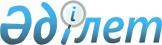 Мұнайлы аудандық мәслихатының 2021 жылғы 16 сәуірдегі № 3/20 "Жер салығының базалық мөлшерлемелерін арттыру туралы" шешімінің күші жойылды деп тану туралыМаңғыстау облысы Мұнайлы аудандық мәслихатының 2022 жылғы 7 қыркүйектегі № 21/128 шешімі. Қазақстан Республикасының Әділет министрлігінде 2022 жылғы 22 қыркүйекте № 29738 болып тіркелді
      Қазақстан Республикасының "Қазақстан Республикасындағы жергілікті мемлекеттік басқару және өзін-өзі басқару туралы" Заңының 7 бабы 5 тармағына және "Құқықтық актілер туралы" Заңының 27 бабына сәйкес, Мұнайлы аудандық мәслихаты ШЕШТІ:
      1. "Жер салығының базалық мөлшерлемелерін арттыру туралы" Мұнайлы аудандық мәслихатының 2021 жылғы 16 сәуірдегі №3/20 шешімінің (Нормативтік құқықтық актілерді мемлекеттік тіркеу тізілімінде №4491 болып тіркелген) күші жойылды деп танылсын.
      2. Осы шешім оның алғашқы ресми жарияланған күнінен кейін күнтізбелік он күн өткен соң қолданысқа енгізіледі.
					© 2012. Қазақстан Республикасы Әділет министрлігінің «Қазақстан Республикасының Заңнама және құқықтық ақпарат институты» ШЖҚ РМК
				
      Мұнайлы аудандық  мәслихатының хатшысы 

Б. Билялов
